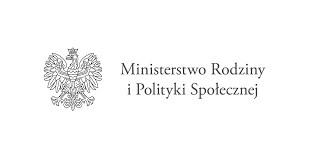 KB.271.4.2021.WP                                                                                            Osiek, 20.12.2021 rINFORMACJAO WYBORZE NAJKORZYSTNIEJSZEJ OFERTYDotyczy: postępowania o udzielenie zamówienia publicznego na realizację zadania pn. „Adaptacja i wyposażenie pomieszczeń Centrum Opiekuńczo- mieszkalnego w Bukowej”Działając na podstawie art. 253 ust.1 i ust. 2 ustawy zawiadamiam, że w postępowaniu, prowadzonym w trybie podstawowym, o którym mowa w art. 275 pkt 1 ustawy (tj. bez przeprowadzenia negocjacji) na realizację zadania pn. „Adaptacja i wyposażenie pomieszczeń Centrum Opiekuńczo- mieszkalnego w Bukowej” wybrano ofertę złożoną przez Wykonawcę: Zakład Produkcyjno-Usługowo-Remontowy  „ALEMAR” Marcin Sałata, Wola Wiśniowska 34, 28-200 StaszówCena oferty – 350 522,20 (60,00 pkt) Okres gwarancji – 6 lat (40,00 pkt) Łączna punktacja – 100,00 pkt Uzasadnienie:Najkorzystniejsza oferta  została wybrana zgodnie z art. 239 ust. 1 ustawy. W postępowaniu wpłynęła jedna oferta, po dokonaniu oceny oferty zgodnie z pkt 20 Specyfikacji Warunków Zamówienia  oferta otrzymała najwyższą liczbę punków . Informacja o terminie zawarcia umowy: Zamawiający zawrze umowę w sprawie zamówienia publicznego w terminach i na zasadach wskazanych w art. 308 ust. 2 ustawy.Pouczenie:Na podstawie art. 513 ustawy Pzp, wykonawcy przysługuje możliwość wniesienia odwołania do Prezesa Krajowej Izby Odwoławczej w terminie 5 dni od dnia przekazania informacji o czynności zamawiającego stanowiącej podstawę jego wniesienia.Burmistrz                                                                                                                 Miasta i Gminy Osiek                                                                                                                                                                                                                                                                                    
/-/ Rafał Łysiak